МЕТОДИЧЕСКИЕ УКАЗАНИЯ ПО ВЫПОЛНЕНИЮ КУРСОВОЙ РАБОТЫПО ДИСЦИПЛИНЕ «ТЕНЕВАЯ ЭКОНОМИКА КАК УГРОЗА ЭКОНОМИЧЕСКОЙ БЕЗОПАСНОСТИ»Москва 2021ОБЩИЕ ПОЛОЖЕНИЯМетодические указания по организации и проведению курсового проектирования по специальности 38.05.01 «Экономическая безопасность» (далее – Методические указания) подготовлены в соответствии с требованиями «Инструкции по организации и проведению курсового проектирования» (Инструкция СМКО МИРЭА 7.5.1/04.И.05-18), утвержденной ректором РТУ МИРЭА 05.10.2018 г. (далее – Инструкция МИРЭА.) и определяет общие обязательные требования к порядку организации курсового проектирования и выполнения курсовых работ, выполнения и защиты курсовых работ (далее – КР) и курсовых проектов (далее – КП) в Университете.Курсовое проектирование и курсовая работа является формой самостоятельной работы студентов. Дисциплины, по которым выполняются КП и КР, определяются учебными планами соответствующих основных образовательных программ высшего профессионального образования (далее – ООП). Работа выполняется в пределах часов, отводимых учебным планом на изучение соответствующей дисциплины.Курсовая работа (проект) – это самостоятельная научно-практическая работа, являющаяся формой самоконтроля усвоения учебного курса. Курсовая работа (проект) способствует формированию у студента навыков самостоятельного научного творчества, повышению его теоретической и профессиональной подготовки, лучшему освоению учебного материала.При написании курсовой работы (проекта) студент должен показать умение работать с литературой, анализировать правовые источники, делать обоснованные выводы.Основной целью курсового проектирования является закрепление, углубление и обобщение знаний, полученных студентами за время предшествующего обучения, а также выработка навыков самостоятельного применения этих знаний для творческого решения конкретных задач.Курсовая работа, как правило, носит теоретический характер, а курсовой проект в обязательном порядке предусматривает выполнение аналитических расчетов и/или разработку конкретных мероприятий и предложений. Курсовая работа может быть реферативной, практической (в том числе, экспериментальной, программной) или исследовательской, а курсовой проект - конструкторским или технологическим.КР и КП выполняется лично студентом под руководством преподавателя.Научным руководителем работ, как правило, является преподаватель, ведущий данную дисциплину. Руководителем также может быть преподаватель, ведущий практические занятия или иной преподаватель соответствующей кафедры.Список примерных тем работ приводится в соответствующем разделе конкретной ООП, с которой студенты должны иметь возможность ознакомиться до начала изучения дисциплины. Темы работ студентов должны быть определены не позднее трех недель с начала соответствующего семестра. По обоснованному решению кафедры данный срок может быть в виде исключения изменен. Студент имеет право выбора темы работы из предложенного кафедрой списка. Студент может предложить свою тему при условии обоснования ее целесообразности. Закрепление тем работ за студентами и назначение руководителей производится распоряжением заведующего кафедрой (или решением кафедры). Решением кафедры допускается изменение темы курсового проекта (работы) по личному заявлению студента, согласованному с руководителем и заведующим кафедрой, при этом оформляется новое задание на работу.Темы курсовых работ и курсовых проектов и соответствующие оценки (согласно Инструкции о выдаче документов о высшем образовании и о квалификации, заполнении, хранении и учете бланков документов (СМКО МИРЭА 4.2.3/03.И.08), вносятся в приложение к диплому, выдаваемому лицу, успешно завершившему обучение по определенной ООП.Работа (при условии ее успешной защиты) является одной из форм отчетности студента по итогам обучения за соответствующий семестр (курс), свидетельствующей о выполнении учебного плана.Работы подлежат хранению на кафедрах в течение двух лет. Лучшие работы, представляющие учебно-методическую ценность, могут быть использованы в качестве учебных пособий (с указанием авторства), либо могут быть представлены на соответствующие конкурсы студенческих работ.ТРЕБОВАНИЯ К ПОРЯДКУ ВЫПОЛНЕНИЯ И СОДЕРЖАНИЮ КУРСОВОЙ РАБОТЫРуководитель работы:разрабатывает темы задания на курсовую работу в соответствии с решением кафедры о закреплении тем курсовых работ;устанавливает требования к содержанию и объему работы на основе данных методических рекомендаций и доводит их до сведения студентов при выдаче заданий на курсовое проектирование;определяет основные направления деятельности студентов по выполнению работ в соответствии с заданиями.Общий объем работы не должен быть менее 25 и не более 50 листов.Содержание работы должно строго соответствовать заданию на ее выполнение.Подбор литературы по теме курсовой работы осуществляется студентом самостоятельно. Студент должен использовать все источники информации: научно-технические библиотеки, электронно- библиотечные системы и Интернет. В обязанности руководителя входит определение наиболее важных источников, которые обязательно должны быть использованы при выполнении работы. Количество используемых источников при выполнении работы определяется студентом самостоятельно (рекомендуемое количество от 5 до 20). Студент обязательно должен использовать источники, изданные в последние 5 лет.В обязанности руководителя входит консультирование студента по вопросам выполнения работы в соответствии с расписанием, утверждаемым заведующим кафедрой. Руководитель может проводить индивидуальные консультации по составленному совместно со студентом графику.Работа должна соответствовать следующим требованиям:соответствовать установленной структуре, а по содержанию – заданию на ее выполнение;быть выполненной на достаточном теоретическом уровне;основываться на результатах самостоятельной работы (исследования);иметь обязательные самостоятельные выводы в заключении работы;иметь необходимый объем;быть оформленной по стандарту и выполненной в указанные в задании сроки.Работа должна содержать следующие разделы (части):титульный лист;задание на выполнение работы;содержание;введение;основную часть;заключение (или выводы);список использованных источников;приложения.Титульный лист работы оформляется по установленному образцу, приведенному в приложении 1.Типовая форма задания на выполнение курсовой работы приведена в приложении 2. При большом объеме пунктов 2 и 3 задания, их продолжение переносится на оборотную сторону листа задания.Для контроля хода выполнения работы рекомендуется проведение мониторинга процесса по форме в приложении 9. Соответствующее решение принимается кафедрой. В содержании приводятся наименования структурных частей работы, разделов и подразделов его основной части с указанием номера страницы, с которой начинается соответствующая часть, раздела, подраздел (см. приложение 4).Во введении (рекомендуемый объем 1-2 стр.) дается общая характеристика работы: обосновывается актуальность выбранной темы; определяется цель работы и задачи, подлежащие решению для её достижения; описываются объект и предмет исследования, используемые методы и информационная база исследования, а также кратко характеризуется структура работы по разделам.Основная часть (рекомендуемый объем от 10 до 40 стр.) содержит материал, необходимый для достижения цели работы и решения поставленных задач в процессе проектирования. В основной части раскрывается содержание курсовой работы (проекта), она должна содержать существо, методику и основные результаты выполненного исследования. Содержание основной части должно соответствовать теме, указанной в задании и полностью ее раскрывать.Основную часть курсовой работы (проекта) следует делить на разделы (главы), которые в свою очередь делятся на пункты. Основная часть курсовой работы, как правило, состоит из двух-трех глав и может при необходимости включать практическую часть. Разделы (главы) работы должны быть равнозначными по объему.Обязательным для текста работы является логическая связь между разделами и последовательное развитие основной темы на протяжении всей работы, самостоятельное изложение материала, критический подход к изучаемым данным, проведение необходимого анализа, аргументированность выводов, обоснованность предложений и рекомендаций. Также обязательным является наличие в основной части работы ссылок на использованные источники и расчетной части, пример оформления которой раскрыт в приложении 8.В заключении (рекомендуемый объем 1-2 стр.) логически последовательно излагаются теоретические выводы и/или практические предложения, которые сформулировал студент в результате выполнения работы. Заключение должно соответствовать поставленным во введении цели и задачам исследования.Список использованных источников отражает степень охвата материала при рассмотрении поставленной задачи. Список использованной литературы включает в себя:нормативные правовые акты;научную литературу и материалы периодической печати;ссылки на информационные ресурсы глобальной сети Интернет (с полным указанием электронного адреса страницы);практические материалы (например,: материалы судебной, следственной практики и др.).В приложения помещается вспомогательный материал (при его наличии), который при включении в основную часть работы загромождает текст (таблицы вспомогательных цифровых данных, инструкции, методики, формы отчетности и других документов и т.п.).Студент и руководитель несут ответственность за содержательную часть работы. Студент несет полную ответственность за самостоятельность выполнения и достоверность результатов работы.ПОРЯДОК ОФОРМЛЕНИЯ КУРСОВОЙ РАБОТЫРабота представляется руководителю в сброшюрованном виде (в папке-скоросшивателе и т.д. (в виде исключения – листы, скрепленные степлером).Работа, как правило, представляется в отпечатанном виде. Допускается рукописный вариант, при этом, как правило, объем работы увеличивается.Список использованной литературы должен быть оформлен в соответствии с ГОСТ Р 7.0.5-2008 «Система стандартов по информации, библиотечному и издательскому делу. Библиографическая ссылка. Общие требования и правила составления».Основные требования к оформлению текста курсовой работы:Курсовая работа должна быть оформлена на одной стороне листа бумаги формата А 4 (210 0 297 мм).Текст печатается шрифтом Times New Roman, в троке – 68 – 72 символа (включая знаки препинания и пробелы между словами). Размер набранного шрифта - 14 кегля через 1,5 интервала. Отступ абзаца – 1,25 см (5 знаков). Поля: слева – 3,0 см; справа – 1,0 см; сверху и снизу – 2,0 см.Все страницы нумеруются, номера проставляются внизу страницы с форматированием по центру страницы арабскими цифрами. На титульном листе и содержании номер страницы не ставится (эти 2 листа входят в общую нумерацию страниц); нумерация основного текста работы начинается с цифры«3»).Каждая глава или самостоятельный раздел курсовой работы начинается с новой страницы. Заголовки структурных элементов располагаются симметрично тексту или по центру прописными буквами. Точку в конце заголовка не ставят. Не допускаются переносы и подчёркивания слов. Допустимо разделение заголовка точками, если он состоит из двух предложений. После заголовка текст пишут с абзацного отступа.В тексте курсовой работы необходимо применять «красную строку», выделяя законченную мысль в самостоятельный абзац.При использовании в тексте работы цитат, норм правовых актов, заимствованных таблиц и схем следует руководствоваться правиламиоформления сносок и ссылок на соответствующие источники (см. приложение 8).В курсовую работу включают таблицы, графики и рисунки. Нумерацию таблиц, графиков и рисунков следует вести отдельно. Слово «Таблица» и её порядковый номер (без знака №) пишется сверху самой таблицы в правой стороне. При оформлении таблицы ("шапки") заголовки граф начинают с прописных букв, подзаголовки - со строчных, если они представляют одно предложение заголовком графы, и с прописных, если они самостоятельные. Каждую графу нумеруют по порядку. При ссылке на таблицу следует указать номер таблицы и страницу, на которой она расположена. Разрывать таблицу и переносить часть ее на другую страницу можно только в том случае, если она целиком не умещается на одной странице. При этом на другую страницу переносится заголовок «Продолжение таблицы (номер таблицы)», а также шапка таблицы.Приложения помещаются в конце курсовой работы. На отдельной странице, в правом верхнем углу печатают прописными буквами слово «Приложение», его номер, название.Приложения выделяются в том случае, если есть объемные табличные, расчетные или другие материалы, которые имеют вспомогательное значение для достижения цели работы.ПОРЯДОК ЗАЩИТЫ КУРСОВОЙ РАБОТЫАттестация студентов по результатам выполнения работ должна быть проведена до начала экзаменационной сессии по расписанию.Законченная работа, подписанная студентом, представляется руководителю. Срок сдачи определяется заданием на работу, но не позднее предпоследней недели учебных занятий в семестре.Работа, удовлетворяющая предъявляемым требованиям, с положительным отзывом руководителя, допускается к защите, о чем руководитель делает надпись на титульном листе работы. Студент – автор работы, имеет право ознакомиться с письменным отзывом до защиты.При наличии в работе недостатков руководитель имеет право допустить ее к защите (указав на них в отзыве) или предложить студенту устранить их. Студент обязан доработать или переработать работу в срок, установленный руководителем с учетом сущности замечаний и объема необходимой доработки.Руководитель работы, которая, по его мнению, содержит существенные недостатки и не может быть доработана, не допускает работу к защите и проставляет в экзаменационной ведомости студенту неудовлетворительную оценку.Курсовые работы до защиты рецензируются. Рецензирование осуществляется преподавателями или приглашенными специалистами. Работа в законченном виде представляется рецензенту не позднее чем за 3-5 дней до защиты. Студент – автор работы, имеет право ознакомиться с рецензией до защиты.Работа оценивается комиссией. В состав комиссии входит руководитель работы и преподаватели кафедры, по тематике которой выполняется курсовой проект. Состав комиссии (не менее двух человек) формируется заведующим кафедрой и доводится до сведения преподавателей кафедры и студентов распоряжением по кафедре.Защита работы, как правило, состоит в коротком докладе студента (как правило, 5–7 минут) и в ответах на вопросы по существу работы. Вопросы могут относиться к работе, объекту, на базе которого выполнена работа, к теории изучаемой дисциплины и т.п.Вопросы к студенту, заданные во время защиты, краткая характеристика ответов студента и замечания комиссии по существу работы и/или по ответам студента могут быть записаны непосредственно на самой пояснительной записке. В противном случае, комиссией составляется протокол (приложение 3), в который вносятся вопросы, заданные студенту и дается краткая характеристика его ответов. Протокол хранится вместе с работой.Формой аттестации студента по работам является дифференцированный зачет (зачет с оценкой). Оценка за работу объявляется непосредственно после защиты и выставляется в ведомости и зачетной книжке.При защите работы студент должен показать полученные в процессе выполнения работы знания и уметь ответить на вопросы по теме работы, а также на замечания руководителя и рецензента. При оценке работы учитывается как качество устного ответа студента, так и глубина проработки темы, умение обосновать собственное мнение по изученным проблемам, качество анализа фактического материала, полученные выводы и рекомендации.Работа оценивается по четырехбальной системе (отлично, хорошо, удовлетворительно, неудовлетворительно).Оценка «отлично» выставляется, если выполнены все следующие условия:работа выполнена в полном соответствии с заданием, отличается глубиной проработки всех разделов содержательной части, оформлена с соблюдением установленных правил;руководитель характеризует деятельность студента положительно (в частности, отмечает его инициативу, самостоятельность, систематичность работы на всех этапах ее выполнения);в докладе исчерпывающе, последовательно, четко и логически правильно изложена суть работы и ее основные результаты;студент свободно владеет теоретическим материалом, безошибочно применяет его при решении задач, сформулированных в задании;на все вопросы членов комиссии студент дает обстоятельные и правильные ответы, убедительно защищает свою точку зрения.Оценка «хорошо» выставляется, если выполнены все следующие условия:работа выполнена в соответствии с заданием, отличается глубиной проработки всех разделов содержательной части, оформлена с соблюдением установленных правил;руководитель характеризует деятельность студента положительно, возможно, с незначительными замечаниями;в докладе правильно изложена суть работы и ее основные результаты;студент достаточно твердо усвоил теоретический материал и может применять его самостоятельно и по указанию преподавателя;на большинство вопросов членов комиссии студентом даны правильные ответы, студент защищает свою точку зрения достаточно обоснованно.Оценка «удовлетворительно» выставляется, если выполнено одно из следующих условий:работа выполнена в основном правильно, но без необходимой проработки некоторых разделов;в	докладе	упущены	некоторые	принципиальные	моменты содержательной части работы;на вопросы членов комиссии студент отвечает неуверенно или допускает серьезные ошибки, неуверенно защищает свою точку зрения.Оценка «неудовлетворительно» выставляется, если студент не может защитить свои решения, допускает грубые фактические ошибки при ответах на поставленные вопросы или вовсе не отвечает на них.Студентам, получившим неудовлетворительную оценку за работу, предоставляется право выбора новой темы работы или, по решению руководителя, переработки прежней темы и определяется новый срок для ее выполнения.Студент, не представивший в установленный срок законченную работу или не защитивший ее, считается имеющим академическую задолженность.Итоги выполнения работ анализируются на заседаниях соответствующих кафедр, по мере необходимости – на заседаниях ученого совета факультета.Приложение 1Форма титульного листа курсовой работы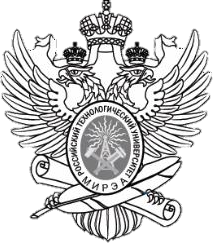 КУРСОВАЯ РАБОТА подисциплинеМосква 20_Приложение 2Форма задания на курсовую работуЗАДАНИЕ на выполнение курсовой работыпо дисциплине « 		» Студент 	Группа 	 Тема  	Исходные данные:Перечень вопросов, подлежащих разработке, и обязательного графического материала:Срок представления к защите курсовой работы до «_______» 	20_ г.Задание на курсовую работу выдалЗадание на курсовую работу получилПриложение 3Типовая форма протокола заседания комиссии по защитекурсовой работыПротокол заседания комиссии по защите курсовой работыот 	20    г. № 	Состав комиссии: 	(должность, ученая степень, ученое звание)Утвержден на заседания кафедры Экономической экспертизы и финансового   мониторинга    от  « 	» 	20_ г. протокол № 	.Слушали защиту курсовой работы  	по дисциплине  	студента группы 	(группа)	(Ф.И.О.)Во время защиты курсовой работы были заданы следующие вопросы:1  	2.  	3.  	Итоговая (комплексная) оценка выполнения и защиты курсовой работы  	Члены комиссии   	(подпись)	(Ф.И.О.)Приложение 4ОБРАЗЕЦ ЗАЯВЛЕНИЯ НА УТВЕРЖДЕНИЕ ТЕМЫкурсовой работыЗав. кафедрой Экономической экспертизы и финансового мониторингаБогатыреву С.И. от студента группы  БЭСО - 	(фамилия, имя, отчество)ЗАЯВЛЕНИЕ(подпись)" 	" 	20 	года Контактный телефон:  				Е-mail:  	«Согласовано»(подпись руководителя)Приложение 5Правила оформления списка литературы 1. Оформление списка нормативных правовых актовНормативные	правовые	акты	располагаются	в	следующей последовательности:Конституция Российской Федерации;Законы;Подзаконные акты.В нормативных правовых актах необходимо указать полное название акта, дату его принятия, номер, а также официальный источник опубликования.Например:Федеральный закон Российской Федерации от 31 мая 2002 года № 62-ФЗ “О гражданстве Российской Федерации”, Собрание законодательства Российской Федерации, 2002 г., № 22, ст. 2031.Указ Президента Российской Федерации от 20 мая 2004 года № 649 “Вопросы структуры федеральных органов исполнительной власти” // Собрание актов Президента и Правительства Российской Федерации, 2004, № 3, ст. 169.Постановление Правительства Российской Федерации от 30 сентября 2004 года № 506 «Об утверждении Положения о Федеральной налоговой службе», Российская газета, 2004, 6 октября. 2. Правила оформления списка научной литературы и материалов периодической печатиСписок литературы составляется в алфавитном порядке.Библиографические сведения включают описание следующих элементов:Фамилия и инициалы автора. Если произведение написано двумя или тремя авторами, они перечисляются через запятую. Если произведение написано четырьмя авторами и более, то указывают лишь первого, а вместо фамилий остальных авторов ставят “и др.”.Название произведения - без сокращений и без кавычек; двоеточие. Подзаглавие - также без кавычек, точка.Выходные данные (место издания, издательство, год издания и др.).Место издания - с прописной буквы. Москва и Санкт-Петербург сокращенно (М., С.-П.), а другие города полностью: (Ростов, Томск и т.п.); двоеточие.Наименование издательства без кавычек с прописной буквы, запятая.Том, часть - пишут с прописной буквы сокращенно (Т.,Ч.), точка, выпуск пишут с прописной буквы, сокращенно (Вып.); точка; после арабских цифр тома, части и выпуска - точка; тире. Цифры пишут без наращения.Порядковый номер издания - с прописной буквы, сокращенно; точка, тире. Цифра с наращением.При обозначении года указываются только цифровые данные; точка, тире.Страницы - с прописной буквы, сокращенно (С.); точка. Например:Богдановский А.Н. Избрание и продление срока заключения под стражу судом. / Законность, 2005, № 2, С. 28-32.Марьин М.И., Петров В.Е. Организация психологического обеспечения в образовательных учреждениях МВД России: Учебно-методическое пособие: М., 2006.При использовании материалов периодической печати (журнальная или газетная информация) необходимо указывать название статьи, газеты, год, дату.Например:Гриненко А.В. Задержание и заключение под стражу должны быть не только законными и обоснованными, но и мотивированными / Журнал российского права. 2005, № 3, С. 96-99. 3. Оформление списка использованных в курсовой работе практических материалов3.1. Если при написании работы использованы материалы судебной, следственной и другой практики, то в составляемом списке в первую очередь указываются опубликованные дела, а затем - неопубликованные.Например:а) опубликованное дело -Дело Алексеева и др. Приговор Московского городского суда от 21 апреля 2005 г. // Бюллетень Верховного Суда Российской Федерации, 2005, № 5. - С. 7 - 8;б) неопубликованное дело -Дело № 81/1637 Никулинского межмуниципального народного суда г.Москвы.Приложение 6 1. Правила оформления ссылок на литературный источникВ тексте работы при упоминании какого-либо автора надо сначала указать его инициалы, фамилию, затем в квадратных скобках порядковый номер его работы по списку литературы.Например: «как подчёркивает В. И. Петров [18]», «по мнению В. Н. Иванова [7]», «следует согласиться с Т. П. Сергеевым [22]» и так далее.При ссылке на литературный источник в тексте даётся в квадратных скобках номер источника по списку литературы.Например:«Достаточно подробно изучена правомерность задержания вооруженного [11] и невооруженного [83] правонарушителя».«В работах ряда ученых [13,18,46 и другие] рассмотрена охрана прав личности по уголовному законодательству».«Известно, что «институт необходимой обороны» [25] является наиболее спорным разделом». 2. Правила оформления сносокПри использовании текста (цитаты) или данных из литературного источника в сноске даются все выходные данные о нём (в соответствии с правилами оформления библиографических данных источников).Например:Иванов С. С. Охрана прав личности по уголовному законодательству. М.: Московский университет. 1989. С. 4.Сноску на литературный источник в разделе текста можно оформлять в квадратных скобках (пример: [5]). В этом случае в конце каждого раздела (главы) необходимо разместить примечание, в котором в соответствии с порядком и нумерацией ссылок в тексте главы перечислить использованные источники с указанием номера страницы.Например:Примечание:[5] Грачёва Е. Ю. Финансовое право: Схемы, комментарии: Учебное пособие. М.: Новый юрист 1998. С. 210.Предпочтительнее оформлять сноски внизу каждой страницы (построчные сноски).Например:1 Сологуб Н. М. Налоговые преступления: методика и тактика расследования.- М.: Инфра-М. 1998.- С. 23.В случае, когда один и тот же источник цитируется в тексте несколько раз, после полного библиографического описания источника в первой сноске, втораяи последующие сноски, идущие подряд на одной странице текста и относящиеся к одному и тому же источнику, заменяются словами "Там же" (до сноски на другой источник). В сноске на данный источник, которая приводится после цитирования другого источника или на последующей странице, указывается только автор, наименование и страницы источника.Например:1Ясперс К. Смысл и назначение теории. М., 1991. С. 76.2Там же. С. 85-86.3 Иванов А. А. Общая теория права. М., 1992.4Ясперс К. Смысл и назначение теории. С. 80.Если в работе смысл текста, научной идеи, мысли автора пересказываются своими словами, в сноске перед библиографическими данными ставится «См.:».Например:1 См: Алексеев С. С. Теория права. М., 1993. С. 23.Если в тексте указаны автор и название книги (только автор или только название), то в сноске указываются и автор и название; если в тексте указаны автор и название статьи, то в сноске указываются только данные журнала или газеты.Приложение 7Примерная тематика курсовых работ по дисциплине "Теневая экономика как угроза экономической безопасности"Приложение 8Пример оформления расчётной части для курсовой работы(исходные данные)1. По исследуемому явлению найти статистические данные из Интернета (лучше с официальных сайтов МВД, Минфина, Росстата, Счётной палаты, ФНС, ФТС и других соответствующих ведомств) не менее, чем за три года.2. Построить таблицы по найденным статистическим данным.3. Найти относительные показатели динамики (темпы роста) изучаемого явления. Расчёт относительных показателей динамики (ОПД), которые характеризует изменение изучаемого явления во времени и определяется соотношением его значений за два периода времени, произвести двумя способами: цепным и базисным.3.1. Расчёт цепным способом осуществляется по формуле:ОПД = (фактически достигнутый уровень показателя в текущем периоде/фактически достигнутый уровень показателя в предыдущем периоде) х 100%.Построить таблицу с ОПД, вычисленными цепным способом.3.2. Расчёт базисным способом осуществляется по формуле:ОПД = (фактически достигнутый уровень показателя в текущем периоде/фактически достигнутый уровень показателя в базовом периоде) х 100%.Построить таблицу с ОПД, вычисленными базисным способом.4. Сделать свои выводы по результатам полученных расчётов.Расчётную часть вставить отдельным подразделом второй главы курсовой работы.Например, 2.2. Расчёт относительных показателей динамики теневой экономикиПриложение 9Шаблон оформления отзыва руководителя курсовой работыИнститут комплексной безопасности и специального приборостроенияКафедра экономической экспертизы и финансового мониторингаОТЗЫВ НА КУРСОВУЮ РАБОТУпо дисциплине «Теневая экономика как угроза экономической безопасности»Студента   _________________  группы _______________Тема «__________________________________________________________» Руководитель:  _________________ Дата ______________________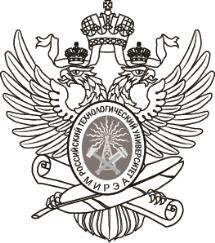 МИНОБРНАУКИ РОССИИМИНОБРНАУКИ РОССИИФедеральное государственное бюджетное образовательное учреждение высшего образования«МИРЭА – Российский технологический университет»РТУ МИРЭАФедеральное государственное бюджетное образовательное учреждение высшего образования«МИРЭА – Российский технологический университет»РТУ МИРЭАНаправление подготовкиНаправление подготовкиНаправление подготовки38.05.01 «Экономическая безопасность»(код и наименование)ПрофильФинансовый учет и контроль в правоохранительных органахФинансовый учет и контроль в правоохранительных органахФинансовый учет и контроль в правоохранительных органах(код и наименование)Институткомплексной безопасности и специального приборостроения (ИКБСП)комплексной безопасности и специального приборостроения (ИКБСП)комплексной безопасности и специального приборостроения (ИКБСП)(краткое и полное наименование)Форма обученияочнаяПрограмма подготовкиПрограмма подготовкиПрограмма подготовкиспециалитетКафедраЭкономической экспертизы и финансового мониторингаЭкономической экспертизы и финансового мониторингаЭкономической экспертизы и финансового мониторинга(краткое и полное наименование кафедры, разработавшей РП дисциплины (модуля) и реализующей ее (его))(краткое и полное наименование кафедры, разработавшей РП дисциплины (модуля) и реализующей ее (его))(краткое и полное наименование кафедры, разработавшей РП дисциплины (модуля) и реализующей ее (его))(краткое и полное наименование кафедры, разработавшей РП дисциплины (модуля) и реализующей ее (его))МИНОБРНАУКИ РОССИИФедеральное государственное бюджетное образовательное учреждение высшего образования«МИРЭА – Российский технологический университет»РТУ МИРЭАИнститут комплексной безопасности и специального приборостроенияКафедра Экономической экспертизы и финансового мониторинга«	»«	»«	»«	»(наименование дисциплины)Тема курсовой работы «_________________________________________________________________________________________________________________________»(наименование темы)(наименование дисциплины)Тема курсовой работы «_________________________________________________________________________________________________________________________»(наименование темы)(наименование дисциплины)Тема курсовой работы «_________________________________________________________________________________________________________________________»(наименование темы)(наименование дисциплины)Тема курсовой работы «_________________________________________________________________________________________________________________________»(наименование темы)Студент группыБЭСО-(подпись)Руководитель курсовой работыРуководитель курсовой работыРуководитель курсовой работыдолжность, звание, ученая степеньРецензент (при наличии)Рецензент (при наличии)должность, звание, ученая степеньРабота представлена к защитеРабота представлена к защитеРабота представлена к защите«_ 	»_ 	20 	г.«Допущен к защите»«_ 	»_ 	20 	г.МИНОБРНАУКИ РОССИИФедеральное государственное бюджетное образовательное учреждение высшего образования«МИРЭА – Российский технологический университет»РТУ МИРЭАИнститут комплексной безопасности и специального приборостроенияКафедра Экономической экспертизы и финансового мониторингаУТВЕРЖДАЮЗаведующий кафедройПодписьБогатырев С.И.ФИО« 	» 	20 	г.МИНОБРНАУКИ РОССИИФедеральное государственное бюджетное образовательное учреждение высшего образования«МИРЭА – Российский технологический университет»РТУ МИРЭАИнститут комплексной безопасности и специального приборостроенияКафедра Экономической экспертизы и финансового мониторингаПрошу утвердить мне тему курсовой работы:Прошу утвердить мне тему курсовой работы:«»по дисциплине«»и назначить руководителем ______________________________________________________________________________________________________________________и назначить руководителем ______________________________________________________________________________________________________________________и назначить руководителем ______________________________________________________________________________________________________________________Понятие теневой экономики, его возникновение и развитие в российской экономической науке.Теневая экономика как угрозообразующий фактор экономической безопасности России: экономико-правовые аспекты, пути совершенствования российского законодательстваУгрозы экономической безопасности России, источником которых является теневая экономика, пути нейтрализации и снижения негативных последствий от их проявленияУгрозы экономической безопасности личности, источником которых является теневой сектор российской экономики, пути нейтрализации и снижения негативных последствий от их проявленияУгрозы экономической безопасности общества, источником которых является теневой сектор российской экономики, пути нейтрализации и снижения негативных последствий от их проявленияУгрозы экономической безопасности государства, как института управления страной, источником которых является теневой сектор российской экономики, пути нейтрализации и снижения негативных последствий от их проявленияКриминализация теневой экономики в Российской Федерации, предупреждение и пути снижения негативных последствийКоррупция и теневая экономика в России, предупреждение и пути снижения негативных последствийТеневые отношения в сфере собственности, нарушение прав собственности в российской экономике, предупреждение и пути снижения негативных последствийКоррупция в сфере собственности в российской экономике, предупреждение и пути снижения негативных последствийТеневая экономика и финансирование терроризма предупреждение и пути снижения негативных последствий: международные и национальный аспектыТеневые отношения в сфере использования государственных ресурсов, правонарушения в сфере  государственной собственности, предупреждение и пути снижения негативных последствийКоррупция в сфере использования государственных ресурсов и государственной собственности, предупреждение и пути снижения негативных последствийТеневые отношения и нарушения налогового законодательства в сфере электроэнергетики, предупреждение и пути снижения негативных последствийТеневые отношения в отраслях рыбопромышленного комплекса российской экономики, предупреждение и пути снижения негативных последствийНарушения налогового, валютного и таможенного законодательства при экспорте рыбопродукции, совершенствование законодательства и правового механизма противодействия имКоррупция в отраслях рыбопромышленного комплекса российской экономики, предупреждение и пути снижения негативных последствийТеневые отношения в аграрном секторе российской экономики, предупреждение и пути снижения негативных последствийКоррупция в аграрном секторе российской экономики, предупреждение и пути снижения негативных последствийВлияние теневой экономики на хозяйственную деятельность в отраслях добычи и переработки цветных металлов, предупреждение и пути снижения негативных последствийКоррупция в сфере хозяйственной деятельности по добыче и переработке цветных металлов, предупреждение и пути снижения негативных последствийВлияние теневой экономики на хозяйственную деятельность в отраслях добычи и переработки драгоценных металлов, предупреждение и пути снижения негативных последствийВлияние теневой экономики на хозяйственную деятельность в отраслях энергетики, предупреждение и пути снижения негативных последствийКоррупция в сфере хозяйственной деятельности в отраслях энергетики, предупреждение и пути снижения негативных последствийТеневые отношения на рынке товаров и услуг национальной экономики, предупреждение и пути снижения негативных последствийКоррупция на рынке товаров и услуг национальной экономики, предупреждение и пути снижения негативных последствийНарушения налогового законодательства в сфере добычи, переработки и оборота нефти и нефтепродуктов, предупреждение и пути снижения негативных последствийВлияние теневой экономики на хозяйственную деятельность в отраслях добычи и переработки нефти и нефтепродуктов, предупреждение и пути снижения негативных последствийВлияние теневой экономики на хозяйственную деятельность в отраслях добычи и переработки леса, предупреждение и пути снижения негативных последствийТеневые отношения в сфере оборота и контрабанда древесины, предупреждение и пути снижения негативных последствийТеневые отношения по осуществлению мошенничества с денежными суррогатами: долговыми обязательствами, векселями и т.д., предупреждение и пути снижения негативных последствийТеневые сделки с наличными деньгами при обострении кризиса в экономике, дефиците денежной массы и в связи с инфляционными ожиданиями, предупреждение и пути снижения негативных последствийТеневые отношения на потребительском рынке, предупреждение и пути снижения негативных последствийТеневые отношения на рынке ценных бумаг, предупреждение и пути снижения негативных последствийТеневые отношения в сфере жилищно-коммунального хозяйства, предупреждение и пути снижения негативных последствийКоррупция в сфере жилищно-коммунального хозяйства, предупреждение и пути снижения негативных последствийТеневые отношения в сфере строительства, предупреждение и пути снижения негативных последствийКоррупция в сфере строительства, предупреждение и пути снижения негативных последствийТеневые отношения в сфере государственных закупок, предупреждение и пути снижения негативных последствийКоррупция в сфере государственных закупок, предупреждение и пути снижения негативных последствийТеневые отношения по легализации доходов полученных преступным путем, предупреждение и пути снижения негативных последствий«Фирмы однодневки и их роль в развитии теневой экономики, совершенствование правового механизма по борьбе с нимиТеневые отношения по обналичиванию денежных средств: схемы и способы, предупреждение и пути снижения негативных последствийТеневые отношения по незаконному возврату налога на добавленную стоимость, предупреждение и пути снижения негативных последствийКоррупция в налоговой сфере как условие незаконного возврата налога на добавленную стоимость, предупреждение и пути снижения негативных последствийТеневые отношения в сфере внешнеэкономической деятельности, предупреждение и пути снижения негативных последствийКоррупция в сфере внешнеэкономической деятельности предупреждение и пути снижения негативных последствийТеневая экономика и контрабанда товаров, услуг, материальных ценностей и денежных средств, предупреждение и пути снижения негативных последствийТеневая экономика и фальшивомонетничество, подделка ценных бумаг, предупреждение и пути снижения негативных последствийТеневая экономика и формирование фондов из доходов, полученных преступным путем, для обеспечения нужных результатов выборов в органы государственной власти на федеральном, региональном и муниципальных уровнях, предупреждение и пути снижения негативных последствийТеневые процессы в условиях современных «санкционных войн» и активизация преступной деятельности по широкомасштабному перемещению капиталов за рубеж, предупреждение и пути снижения негативных последствийТеневые процессы по «выбиванию» долгов с физических и юридических лиц, деятельность «коллекторов» и «коллекторских организаций»; предупреждение и пути снижения негативных последствийРост трудового потенциала теневой экономики за счет притока специалистов из производственных организаций и финансово-кредитных учреждений в процессе развития кризисных явлений в экономике России и стран ближнего зарубежьяТеневая экономика и незаконное производство и оборот наркотических средств, предупреждение и пути снижения негативных последствийПравовой механизм противодействия незаконному производству и обороту наркотических средств, пути совершенствованияТеневая экономика и незаконное производство и оборот оружия, предупреждение и пути снижения негативных последствийПравовой механизм противодействия незаконному производству и оборот оружия, пути совершенствованияПравоохранительный механизм по выявлению рисков и угроз экономической безопасности общества, государства, личности и субъектов экономической деятельностиПравоохранительный механизм противодействия теневой экономике, пути развитияУголовно-правовой механизм противодействия теневой экономике, совершенствование практики его примененияЭффективность правоохранительного механизма противодействия теневой экономике, пути повышения ее уровняОценка масштабов теневой экономики: теоретико-методические аспекты. Показатели, пороговые значения, критерии и индикаторы теневой экономики в системе обеспечения экономической безопасности России и субъектов экономической деятельностиПротиводействие теневой экономике в системе обеспечения экономической безопасности РоссииТеневая экономика как угроза финансовому суверенитету РоссииРоль теневых отношений в долларизации российской экономикиВлияние теневой экономики на устойчивость социально-экономического развития РоссииТипология теневой экономикиТипология коррупцииВзаимосвязь коррупции и теневой экономикиСостояние и тенденции развития коррупции и теневой экономикиМоделирование последствий коррупции и теневой экономики с помощью модели общего равновесияКоррупция в системе властиКоррупция в системе гражданского общества (корпорациях, здравоохранении, образовании)Психологическая детерминация коррупции и теневой экономикиРоссийская экономическая политика как макрофактор коррупции и теневой экономикиОбщественное мнение как ресурс борьбы с коррупцией и теневой экономкойБазовые модели противодействия коррупции и теневой экономики: зарубежный и международный опытПоказатели…………….На конец 2017 г.На конец 2018 г.На конец 2019 г.123…………….Показатели…………….На конец 2019 г.(предыдущий год)На конец 2020 г.(текущий год)Относительный показатель динамики123…………….Показатели…………….На конец 2018 г.(базисный год)На конец 2020 г.(текущий год)Относительный показатель динамики123…………….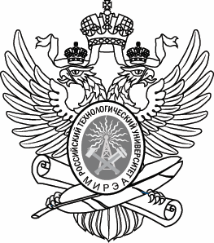 МИНОБРНАУКИ РОССИИФедеральное государственное бюджетное образовательное учреждение высшего образования«МИРЭА – Российский технологический университет»РТУ МИРЭАНаименование критерияПоказатель критерия, позволяющий его оценить в максимальный баллМаксималь-ный баллОценка руководителяI. Подготовительный этап выполнения курсовой работы (проекта)I. Подготовительный этап выполнения курсовой работы (проекта)6Выбор темы, оформление задания и согласование плана в установленные срокиКурсовая работа (проект) должна состоять из введения, трех глав, заключения, списка использованных источников.Задание должно быть утверждено в установленный срок.План должен быть согласован в установленный срок.6II. Оценка содержания курсовой работы (проекта)II. Оценка содержания курсовой работы (проекта)25Полнотараскрытия темыТема работы полностью раскрыта, во введении обоснована актуальность, поставлена цель, определены задачи, объект и предмет исследования, в заключении представлены выводы по работе15Содержательность основной частиВсе вопросы должны быть рассмотрены логично, в соответствии с определенной последовательностью и взаимосвязью10III. Оценка уровня аналитической работыIII. Оценка уровня аналитической работы25Применение аналитических методов исследования В курсовой работе (проекте) должны быть современные данные, правильно использованы аналитические методы исследования, сформулированы обоснованные выводы  15Наличие аргументированной точки зрения автораВ курсовой работе (проекте) должно быть отражено знание автором различных точек зрения по рассматриваемой теме, представлено собственное аргументированное мнение, отражены последние изменения законодательства по рассматриваемой теме10IV. Оформление курсовой работы (проекта) и соблюдение сроковIV. Оформление курсовой работы (проекта) и соблюдение сроков14Правильность оформления курсовой работы (проекта)Курсовая работа (проект) должна быть аккуратно оформлена, соблюдены требования к оформлению работы и  списка использованных источников9Сроки представленияПри выполнении курсовой работы (проекта) должен соблюдаться установленный график представления отдельных глав и работы в целом 5V.Замечания по курсовой работе (проекту) и общая предварительная оценка работыV.Замечания по курсовой работе (проекту) и общая предварительная оценка работы70VI. Защита курсовой работы (проекта)VI. Защита курсовой работы (проекта)30Содержательность речиРечь должна быть краткой, но достаточной для отражения результатов работы,  лаконичной, понятной, свободно изложенной10Иллюстрирование речиПрезентация должна отражать основные выводы и результаты работы, слайды должны быть оформлены согласно требованиям к оформлению иллюстративного материала, лаконично выстроены по речи, достаточными, чтобы отразить объем выполненной работы10Правильность ответов на поставленные вопросыОтветы должны быть четкими, правильными, содержать в себе понятные пояснения, должны демонстрировать свободное владение материалом10Вопрос 1Вопрос 2VII. Оценка курсовой работы (проекта) с учетом защитыVII. Оценка курсовой работы (проекта) с учетом защитыв баллахв баллах100в системе оценивания качества полученных знанийв системе оценивания качества полученных знанийотличноШкала оценивания: 50-69 баллов – удовлетворительно; 70-84 баллов – хорошо; 85-100 баллов – отличноШкала оценивания: 50-69 баллов – удовлетворительно; 70-84 баллов – хорошо; 85-100 баллов – отличноШкала оценивания: 50-69 баллов – удовлетворительно; 70-84 баллов – хорошо; 85-100 баллов – отличноШкала оценивания: 50-69 баллов – удовлетворительно; 70-84 баллов – хорошо; 85-100 баллов – отличноНаучный руководитель________________________________